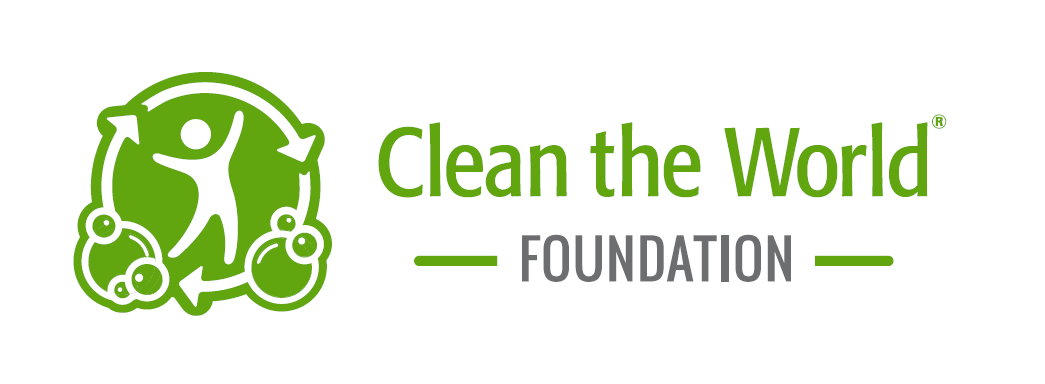 Describe the population that will be receiving the donated product, and how many people will be served.Describe the programing in which the soap will be used:Please describe when and how often this program will take place: For how long will this program last?  Please identify the venue(s) in which the product will be distributed to the population:Please list the Quantity of Items needed: 1 box of soap: 116 bars   1 pallet of soap: 5,452 bars  					1 box of bottles: 100 bottles per box ______ Number of soap boxes ______ Number of soap pallets _____ Number of boxes, shampoo bottles ______ Number of boxes, body wash bottles ______ Number of boxes, conditioner bottles Can your organization arrange shipping from our facility to its destination?      Yes      NoFor convenience, please provide address of the shipping destination, if different from the mailing address:Are you able to accommodate a site visit from Clean the World Foundation before or during distribution of the donated soap product?      Yes      NoBy taking this shipment of hygiene products, I agree to fill out a follow up report every 90 days on distribution detailing the number of people served and provide photos and stories for our reporting.       I agree    NOTICE:  Donated products must be given away free of charge to the end recipient, without discrimination on the basis of race, color, national origin, age, disability, sex, gender identity, or religion. Donated products cannot be sold, traded, bartered, given to volunteers or staff as gifts, distributed in any fundraising or promotional activities such as raffles, door prizes, auctions, etc.  Donated products cannot be used for private, public or political solicitation, or as a condition of participating in religious activities.APPLICATION FOR SOAP PRODUCTSAPPLICATION FOR SOAP PRODUCTSAPPLICATION FOR SOAP PRODUCTSAPPLICATION FOR SOAP PRODUCTSAPPLICATION FOR SOAP PRODUCTSAPPLICATION FOR SOAP PRODUCTSAPPLICATION FOR SOAP PRODUCTSAPPLICATION FOR SOAP PRODUCTSAPPLICATION FOR SOAP PRODUCTSDate of Request:Date of Request:Date Donation is Needed:Date Donation is Needed:Date Donation is Needed:                                                                                                                    *30 day notice required                                                                                                                    *30 day notice required                                                                                                                    *30 day notice required                                                                                                                    *30 day notice required                                                                                                                    *30 day notice required                                                                                                                    *30 day notice required                                                                                                                    *30 day notice required                                                                                                                    *30 day notice required                                                                                                                    *30 day notice requiredContact Information  please printContact Information  please printContact Information  please printContact Information  please printContact Information  please printContact Information  please printContact Information  please printContact Information  please printContact Information  please printName (First and Last):Name (First and Last):Name (First and Last):Title:Title:Title:Organization Name:Organization Name:Organization Name:Mailing Address:Mailing Address:Mailing Address:City, State, Zip Code:City, State, Zip Code:City, State, Zip Code:Phone Number:Phone Number:Phone Number:Email Address:Email Address:Email Address:EIN #Is your organization a 501(c)3?      Yes      NoIs your organization a 501(c)3?      Yes      NoPlease Complete the Following QuestionnaireIn what geographic area will the product be distributed? In what geographic area will the product be distributed? In what geographic area will the product be distributed? City:City:State:Country:Village/Community:Village/Community:Clinic/Health ProgramCommunity Gathering/CenterDisaster/Emergency ReliefFaith-Based Program/ChurchClinic/Health ProgramCommunity Gathering/CenterDisaster/Emergency ReliefFaith-Based Program/ChurchFood Bank/Food PantryNutrition/Feeding Program Hygiene/Hand Wash PromotionMaternity/Child Mortality ProgramSchool/Classroom-Based ProgramSanitation ProgramSheltersWater ProgramOther (please describe):	Shipping Address:City, State, Zip Code:Signature:Date:SEND COMPLETED REQUEST FORM TO:Clean the World FoundationAttention:  Soap Donation Request2544 E Landstreet Rd. Suite 600, Orlando FL 32824Email:  gnorris@cleantheworld.orgFax:  (732) 847-5446For further inquiries, please email or call (407) 574-8353 x 1009